Due to Mrs Yoxall not being too well this week it will be a short newsletter of reminders and breaking news.Cooking Club is as popular as ever, and we are massively over-subscribed.  To avoid the children of Key Stage 1 being disappointed in the Summer term when it is their turn to cook we wondered if there are any parents or grandparents who would be willing to come along to help out on a Wednesday after school.  If you would like to help out please leave your name at the office.FRIENDS OF MARLIFLEDSWe need helpers for the Film Night on Thursday 28th January 2016.  Jobs include helping prepare and serve the food, setting out the room and monitoring the behaviour of the children during the film.  If you can help, please give the office a call.  Thank you for those four who have already come forward.ATTENDANCEAttendance figures for this week are:Well done to Year 6 who are this week’s winners with exactly 98%.Who will the winners be next week? Come on, we need to get a class with 100%! Watch this space ……….THIS WEEKS challengeWell done to Sam Barnes and Thomas Hatton who were the first two winners of the New Year challenges.This week’s challenge is…‘A man is trapped in a room. The room has only two possible exits: two doors. Through the first door there is a room constructed from magnifying glass. The blazing hot sun instantly fries anything or anyone that enters. Through the second door there is a fire-breathing dragon. How does the man escape?’Send the answer into school on Monday with your name and class on it and one correct answer will be rewarded with a treat - this will be drawn by raffle if more than one correct answer comes in.  Get your thinking caps on for the correct answer and good luck to you.A NIGHT OF SPELLS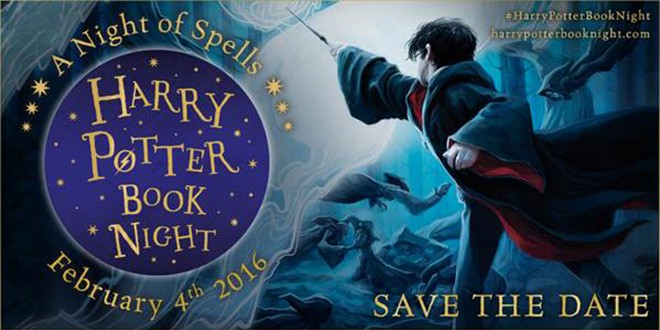 On this day we will be dressing as characters from the books of Harry Potter.  Start getting your outfits ready for the 4th February.  You can come in costume all day and our fun starts at 2pm.  SCHOOL HOLIDAYSYear 698.00%Year 596.92%Year 4 95.59%Reception93.64%Year 390.83%Year 189.77%Year 287.20%February 2016   Half TermFri 12.02.16Mon 22.02.16 INSETTue 23.02.16Easter 2016Thu 24.03.16Mon 11.04.16Summer Half Term 2016Fri 27.05.16Mon 06.06.16 INSETTue 07.06.16Summer HolidaysWed 20.07.16